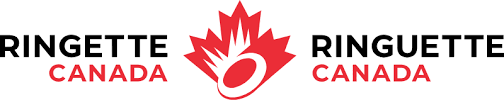 Responsable de l'arbitrageNature et portée :Ringuette Canada est l'organisme national de sport qui régit, promeut et dirige le développement de la ringuette.  Nous sommes à la recherche d'une personne dynamique pour se joindre à notre remarquable équipe.  La principale responsabilité du ou de la  responsable de l’arbitrage de Ringuette Canada est de soutenir le personnel de Ringuette Canada en dirigeant, en affectant et en développant les officiel.le.s lors des événements de Ringuette Canada, et en fournissant des conseils et une supervision concernant la politique d'arbitrage, le développement de l'arbitrage et la composition des groupes de travail.Le ou la responsable de l’arbitrage travaille avec la directrice du sport ou le coordonnateur au sport désigné, au recrutement, à la sélection, à l'établissement du calendrier et à la gestion des officiel.le.s, des évaluateur.rice.s/superviseur.e.s et des opérateur.rice.s du chronomètre de tir, à l'échelle nationale, pour des événements tels que le Championnat canadien de ringuette, la Ligue nationale de ringuette, La Relève, les Jeux d'hiver du Canada, les Coupes Défi des Jeux d'hiver du Canada, les stages de l'équipe nationale, les stages des équipes régionales et le Championnat canadien.  Le ou la responsable de l’arbitrage travaillera en collaboration avec le personnel du bureau national, les associations provinciales et les autres bénévoles dans l'accomplissement de leurs rôles et de leurs tâches.  Le ou la responsable de l’arbitrage relève du coordonnateur du sport - Officiel.le.s et de la directrice du sport.Les responsabilités spécifiques du ou de la responsable de l'arbitrage sont, sans toutefois s'y limiter, les suivantes : Responsabilités essentielles :Diriger l'équipe d'arbitrage en respectant les valeurs I-CARE de Ringuette Canada.En collaboration avec la directrice du sport ou le coordonnateur au sport désigné, planifier et organiser toutes les occasions et réunions d'arbitrage organisées par Ringuette Canada. En collaboration avec la directrice du sport ou le coordonnateur au sport désigné, coordonner les besoins en matière de révision des programmes et fournir au ou à la responsable de la formation du Programme national de certification des officiel.le.s (PNCO) des suggestions de mise à jour des révisions.Assurer le développement et direction de l'équipe d'arbitrage sur glace et hors glace.Assurer la communication quotidienne avec les officiel.le.s, avec le soutien du coordonnateur au sport.Évaluation et rechercheVeiller à ce que les officiel.le.s participant aux événements et aux programmes de Ringuette Canada soient évalué.es, formé.e.s et contrôlé.e.s en fonction de compétences clairement définies et transparentes, et ce, à intervalles réguliers. Responsabilités spécifiques :Diriger l'affectation et la gestion des officiel.le.s, des évaluateur.rice.s/superviseur.e.s et des préposé.e.s au chronomètre lors de tous les événements et ligues de Ringuette Canada, conformément à la politique de Ringuette Canada, sous la direction de la directrice du sport ou du coordonnateur au sport désigné. Fournir un mentorat à tou.te.s les officiel.le.s, évaluateur.rice.s/superviseur.e.s et préposé.e.s au chronomètre de décompte souhaitant se perfectionner.Fournir un soutien en tant que personne de contact pour le système de gestion des officiel.le.s en ligneAssurer la liaison entre Ringuette Canada et les officiel.le.s, les évaluateur.rice.s/superviseur.es et les préposé.e.s au chronomètre de décompte.Fournir des informations à la directrice du sport ou au coordonnateur au sport désigné et au PNCO en ce qui concerne l'examen et la mise à jour du contenu du PNCO.Diriger la révision du livre de règlement et des politiques avec le soutien du coordonnateur au sport et du ou de la responsable de la formation du PNCO. Aider le personnel provincial et celui de Ringuette Canada à s'assurer que les bases de données des officiel.le.s, des évaluateur.rice.s/superviseur.e.s et des chronométreur.euse.s sont tenues à jour avec tous les documents pertinents, y compris le classement et les coordonnées, en fournissant les renseignements sur le classement dans les 30 jours suivant le CCR à la directrice du sport de Ringuette Canada ou au coordonnateur au sport désigné.Participer aux événements de Ringuette Canada au besoinQualifications :Vaste expérience acquise grâce à une expérience vécue en tant qu'officiel.le, évaluateur.rice/superviseur.e et/ou opé préposé.e au chronomètre de décompte.Avoir une compréhension approfondie de tous les règlements actuels de Ringuette Canada et de la FIR.Être actuellement maître évaluateur.rice d'officiel.le.s (évaluateur.rice de niveau 4) et/ou superviseur.e du CCR, avoir une expérience significative dans un rôle semblable que en tant que directeur.rice des officiel.le.s pour d'autres grands événements. Avoir une expérience de la haute direction et de la gestion en dehors du sport est un atout.Avoir des capacités de leadership et de communication ainsi que de solides compétences organisationnelles et interpersonnelles. Avoir des compétences en matière de gestion de projet.Avoir la capacité avérée de travailler dans un environnement en évolution rapide, à la fois de manière indépendante et en équipe.Vouloir se retirer de la sélection lors d'événements compétitifs en tant qu'officiel.le sur la glace ou préposé.e au chronomètre de décompte.Compétences clés :Diriger selon les valeurs I-CARE de Ringuette Canada en s'engageant à respecter la vision, la mission et les Principes de Sport pur.Capacité à diriger et à créer un environnement psychologiquement sûr pour tou.te.s.Capacité à développer et à faire ressortir le meilleur des autres. Excellentes aptitudes à la communication orale et écrite.Solides compétences en matière d'administration, d'organisation, de leadership et de gestion de projet.Sensibilisation à l'organisation.Chercher des solutions et être doté.e d'une grande intégrité, d'une grande confiance et d'une grande confidentialité, avec une approche axée sur les résultats.Connaissance des principes de sécurité dans le sport.L'expérience internationale est un atout.Le bilinguisme est un atout.Durée : Ce poste nécessite un engagement de deux saisons, avec la possibilité d'un mandat supplémentaire de deux ans.Type de poste :Lieu de travail : à distanceType d'emploi : bénévoleDurée : 2+ ansLes candidat.e.s intéressé.e.s peuvent envoyer leur curriculum vitae et une lettre de motivation à l'adresse suivante
jake@ringette.ca avant le 15 novembre 2023 à 9 heures (heure de l'Est). Veuillez intituler votre courriel comme suit : OL_2023_VotreNomMISSIONRinguette Canada est l'organisme national directeur de sport qui régit, promeut et dirige le développement de la ringuette.VISIONÊtre le leader mondial du développement de la ringuette.VALEURSRinguette Canada a défini un ensemble de valeurs de base pour améliorer son travail et renforcer ses relations. Les valeurs ci-dessous, combinées à notre respect des principes du Sport pur, reflètent notre passion et notre engagement partagé envers la ringuette.NOUS CROYONS EN  LES VALEURS SUIVANTES :InnovationNous investissons judicieusement. Nous prenons des risques et gérons les risques. Nous sommes les gardien.ne.s du jeu.CollaborationNous sommes tou.te.s dans le même bateau. Nous incluons diverses perspectives pour enrichir notre expérience.Assomption (responsabilité)Nous opérons avec transparence et communiquons de manière proactive. Nous assumons la responsabilité de nos actes et apprenons de nos erreurs.RespectPour le jeu. Pour les règles. Pour notre patrimoine. De l'un.e à l'autre.ExcellenceNous exigeons la qualité. Nous apportons notre meilleur à chaque situation.